 ПРОЕКТ СХЕМА ТЕПЛОСНАБЖЕНИЯЗУБОЧИСТЕНСКОГО ВТОРОГО СЕЛЬСКОГО ПОСЕЛЕНИЯI Общие положенияОснованием для разработки схемы теплоснабжения Зубочистенского Второго сельского поселения  Переволоцкого муниципального района является:- Федеральный закон от 27.07.2010 года № 190 -ФЗ «О  теплоснабжении»;- Постановление  Правительства РФ от 22 Февраля 2012 г. N 154 "О требованиях к схемам теплоснабжения, порядку их разработки и утверждения"- Программа комплексного развития систем коммунальной инфраструктуры муниципального образования;- Генеральный план поселения.II. Состав схемы теплоснабжения сельского поселения на период до 2027г.Разработанная схема теплоснабжения  сельского поселения включает  в себя:1. Цели и задачи разработки схемы теплоснабжения2. Общую характеристику сельского поселения.3. Графическую часть:3.1.1. План сельского поселения М 1:10000 с указанием тепловых нагрузок и нанесением источников тепловой энергии с магистральными тепловыми сетями по существующему состоянию.3.2. Перечень присоединённых объектов4. Существующее положение в сфере производства, передачи и потребления тепловой энергии для целей теплоснабжения  с. Зубочистка Вторая4.1.Информация о ресурсоснабжающей организации4.2. Структура тепловых сетей4.3.Параметры тепловой  сети5. Процедуры диагностики состояния тепловых сетей6.  Предложения  реконструкции и технического перевооружения источников   тепловой энергии  и тепловых сетей7.Перспективное  потребление тепловой мощности и тепловой энергии на целитеплоснабжения в административных границах  поселенияII.Цели и задачи  разработки схемы теплоснабженияСхема теплоснабжения поселения —разрабатывается  в целях удовлетворения спроса на тепловую энергию (мощность) и теплоноситель, обеспечения надежного теплоснабжения наиболее экономичным способом при минимальном воздействии на окружающую среду, а также экономического стимулирования развития систем теплоснабжения и внедрения энергосберегающих технологий.Схема теплоснабжения сельского поселения представляет документ, в котором обосновывается необходимость и экономическая целесообразность проектирования и строительства новых, расширения и реконструкции существующих источников тепловой энергии и тепловых сетей, средств их эксплуатации и управления с целью обеспечения энергетической безопасности, развития экономики поселения и надежности теплоснабжения потребителей.Основными задачами при разработке схемы теплоснабжения  сельского поселения на период до 2027 г. являются:Обследование системы теплоснабжения  и анализ существующей ситуации в теплоснабжении сельского поселения.Выявление дефицита тепловой мощности и формирование вариантов развития системы теплоснабжения для ликвидации данного дефицита.Выбор оптимального варианта развития теплоснабжения и основные рекомендации по развитию системы теплоснабжения сельского поселения  до 2027года.Теплоснабжающая организация определяется схемой теплоснабжения.Мероприятия по развитию системы теплоснабжения, предусмотренные настоящей схемой, включаются в инвестиционную программу теплоснабжающей организации и, как следствие, могут быть включены в соответствующий тариф организации коммунального комплексаIII. Общая характеристика сельского поселенияМуниципальное образование Зубочистенский Второй сельсовет находится в южной части Переволоцкого района Оренбургской области, Приволжского федерального округа Российской Федерации. Переволоцкий район расположен в центральной части Оренбургской области.В состав муниципального образования Зубочистенский Второй сельсовет, согласно Закона Оренбургской области от 15 сентября 2008 г. N 2367/495-IV-ОЗ «Об утверждении перечня муниципальных образований Оренбургской области и населенных пунктов, входящих в их состав», входит один населённый пункт:с. Зубочистка Вторая. В настоящее время численность населения сельсовета составляет 850 человек. Площадь МО Зубочистенский Второй сельсовет составляет 8399 га.Территория района относится к восточноевропейскому району континентальной климатической области. Климат района резко-континентальный. Средняя многолетняя температура зимой составляет – 13,7° С, летом + 19,9° С. Холодная зима (температура до -42° С) сопровождается частыми метелями, буранами. Жаркое сухое лето (температура до +43° С) с недостаточным атмосферным увлажнением, интенсивным испарением, обилием солнечного освещения. Среднегодовая норма осадков 400-500 мм, продолжительность снежного покрова в среднем составляет 150 дней. Преобладающее направление ветра - восточное, Преобладающее направление ветра – восточное и юго-восточное в теплый период и западного и юго-западного направления – в зимний период, среднегодовая скорость ветра 2,5 м/сек.Среднегодовая относительная влажность составляет 65 %.IV.  Графическая часть  схемы теплоснабжения 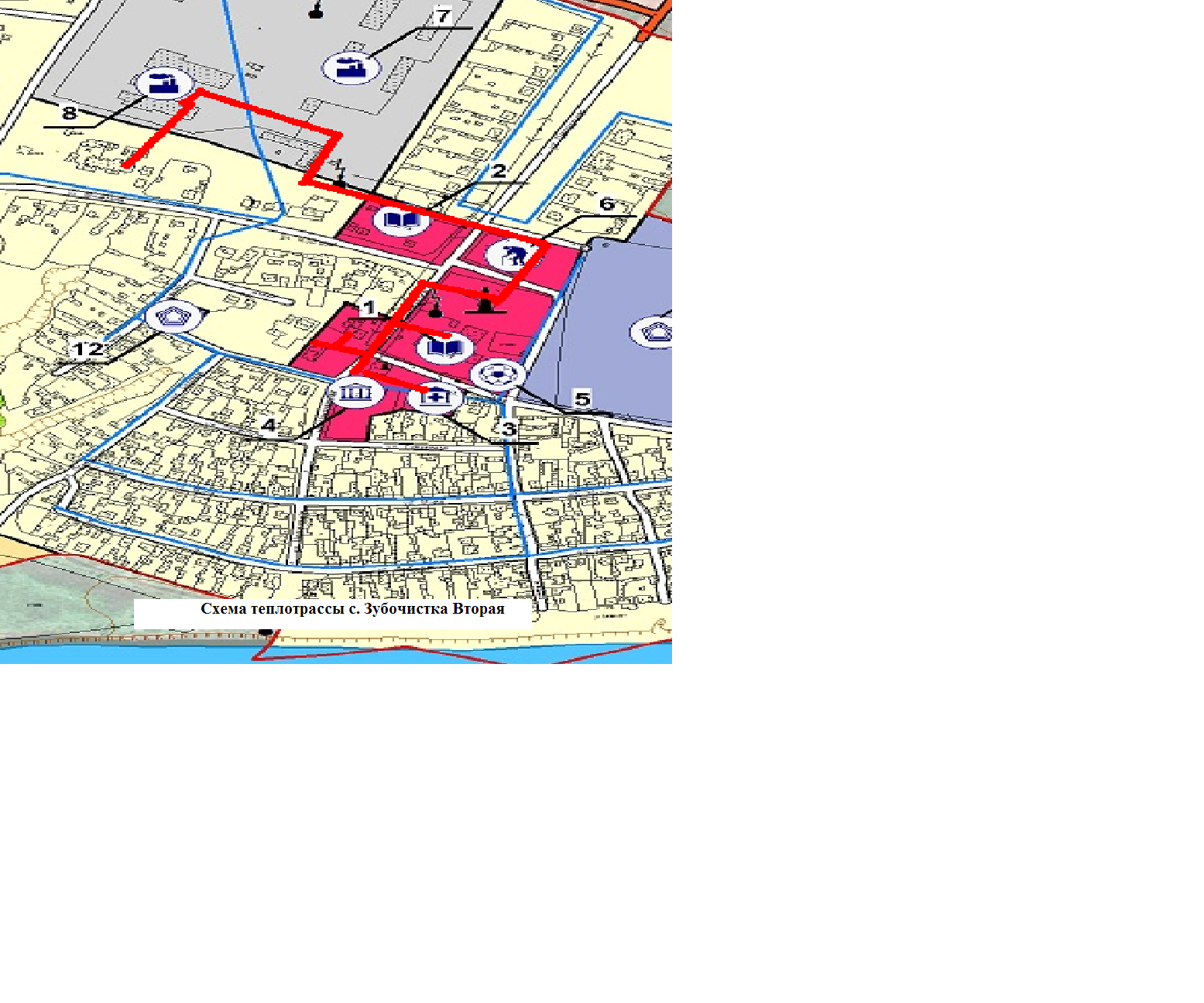 V. Существующее положение в сфере производства, передачи и потребления тепловой энергии для целей теплоснабжения  с. Зубочистка Вторая1.Жилищное строительство оказывает существенное влияние на формирование внутрипоселковой системы расселения, а, следовательно, на изменение числа жителей и потребность в инфраструктурных объектах. Главная цель и задача жилищного строительства – это рост реальной обеспеченности населения жильем, одного из важных индикаторов уровня жизни населения. Общая площадь жилищного фонда МО Зубочистенский Второй сельсовет составляет 18.239 тыс. м². Площадь ветхого  аварийного жилья – 890 м2.Таблица.  Структура жилья по формам собственности на начало 2012 года:Весь жилищный фонд представлен 1-этажными домами. Таблица . Благоустройство жилого фонда:Таблица 3.7.3 -2 Данные по  коммунальной сфере с официального сайта Федеральной службы государственной статистики2. Ресурсоснабжающей организацией с. Зубочистка Вторая  является    ООО «ЖКХ » Переволоцкого района, на территории поселения одна котельная, работающая на природном газе. Предписаний надзорных органов по запрещению эксплуатации тепловых сетей  нет.  Устройств, предохраняющие котлы и трубопроводы от повышения давления внутри них сверх установленного на котельной  нет.3.  Структура тепловой сети котельной – двухтрубная открытая без ЦТП не содержащих подготовительных установок горячего водоснабжения (ГВС). Присоединенная нагрузка 5,53 Гкал/час, максимально возможная  нагрузка на сеть 11,2 Гкл\час. К тепловой сети присоединёны   9 объектов. (приложение 2)Параметры тепловой сети:3. Запорно-регулирующая арматура на тепловых сетях представлена фланцевыми задвижками из чугуна в количестве – 10 шт. (D=80мм – 2шт, D=100мм – 6шт, D=150мм – 2шт.), вентилями из стали в количестве – 10 шт. (D=50мм – 4шт, D=80мм – 6шт).4. На тепловых сетях тепловые камеры и павильоны отсутствуют, в местах установки запорной арматура установлены тепловые колодцы.5. Температурный график определяет режим работы тепловых сетей. По данным температурного графика определяется температура подающей и обратной воды в тепловых сетях, а также в абонентском вводе в зависимости от наружной температуры.6. При гидравлическом расчете решаются следующие задачи: 1) определение диаметров трубопроводов; 2) определение падения давления-напора; 3) определение действующих напоров в различных точках сети; 4) определение допустимых давлений в трубопроводах при различных режимах работы и состояниях теплосети. При проектировании и в эксплуатационной практике для учета взаимного влияния геодезического профиля района, высоты абонентских систем, действующих напоров в тепловой сети широко пользуются пьезометрическими графиками. Однако при приеме-передаче котельной в ноябре 2006 году данная документация не была передана.7. Отказов тепловых сетей (аварий, инцидентов) принадлежащих котельной с. Зубочистка Втораяв течение отопительного сезона за последние 5 лет не наблюдалось.VI. Процедуры диагностики состояния тепловых сетей:Метод акустической эмиссии. Метод, проверенный в мировой практике и позволяющий точно определять местоположение дефектов стального трубопровода, находящегося под изменяемым давлением, но по условиям применения на действующих ТС имеет ограниченную область использования.Метод магнитной памяти металла. Метод хорош для выявления участков с повышенным напряжением металла при непосредственном контакте с трубопроводом ТС. Используется там, где можно прокатывать каретку по голому металлу трубы, этим обусловлена и ограниченность его применения.Метод наземного тепловизионного обследования с помощью тепловизора. При доступной поверхности трассы, желательно с однородным покрытием, наличием точной исполнительной документации, с применением специального программного обеспечения, может очень хорошо показывать состояние обследуемого участка. По вышеназванным условиям применение возможно только на 10% старых прокладок. В некоторых случаях метод эффективен для поиска утечек.Тепловая аэросъемка в ИК-диапазоне. Метод очень эффективен для планирования ремонтов и выявления участков с повышенными тепловыми потерями. Съемку необходимо проводить весной (март-апрель) и осенью (октябрь-ноябрь), когда система отопления работает, но снега на земле нет.Метод акустической диагностики. Используются корреляторы усовершенствованной конструкции. Метод новый и пробные применения на тепловых сетях не дали однозначных результатов. Но метод имеет перспективу как информационная составляющая в комплексе методов мониторинга состояния действующих теплопроводов, он хорошо вписывается в процесс эксплуатации и конструктивные особенности прокладок ТС.Опрессовка на прочность повышенным давлением. Метод применялся и был разработан с целью выявления ослабленных мест трубопровода в ремонтный период и исключения появления повреждений в отопительный период. Он имел долгий период освоения и внедрения, но в настоящее время в среднем стабильно показывает эффективность 93-94%. То есть 94% повреждений выявляется в ремонтный период и только 6% уходит на период отопления. С применением комплексной оперативной системы сбора и анализа данных о состоянии теплопроводов, опрессовку стало возможным рассматривать, как метод диагностики и планирования ремонтов, перекладок ТС. Соотношения разрывов трубопроводов ТС в ремонтный и эксплуатационный периоды представлены в таблице.Метод магнитной томографии металла теплопроводов с поверхности земли. Метод имеет мало статистики и пока трудно сказать о его эффективности в условиях города.В действующих условиях и с учетом финансового положения филиал проводит работы по поддержанию надежности тепловых сетей на основании метода - опрессовка повышенным давлением.10. Нормативы технологических потерь при передаче тепловой энергии рассчитаны согласно приказа Минэнерго от 30.12.2008г №325 «Об организации в Минэнерго РФ работы по утверждению нормативов технологических потерь при передачи тепловой энергии» и составляют 24,39 Гкал.11. Расчет тепловых потерь в связи с отсутствием приборов учета производится на основании приказа Минэнерго от 30.12.2008г №325 «Об организации в Минэнерго РФ работы по утверждению нормативов технологических потерь при передачи тепловой энергии». Динамика изменения тепловых потерь за последние три года представлена в таблице.VII. Предложения  реконструкции и технического перевооружения источников   тепловой энергии и тепловых сетейСредний износ трубопроводов теплосетей в поселении составляет 19,2%. Для решения данной задачи необходима модернизация тепловых сетей – замена ветхих стальных труб теплотрасс на трубы в пенополиуретановой изоляции (далее – ППУ изоляция). Всего в  Зубочистенском Втором сельском поселении протяженность тепловых сетей в двухтрубном исчислении составляет  1500,0 метров, в том числе в ППУ изоляции – 135,0 метров. Изношенность стальных труб является причиной недопоставки тепла потребителям.Средний износ котлоагрегатов в котельной с. Зубочистка Вторая 95%. Изношенность стальных котлов является причиной снижения КПД котлоагрегатов. Необходима замена трех котлоагрегатов.Принятие Инвестиционной программы позволит решить указанные проблемы, обеспечить потребителей качественными услугами теплоснабжения, разработать схему постепенной замены стальных труб и стальных котлов, осуществить замену ветхих теплотрасс на трубы в пенополиуретановой изоляции.В 2014- 2022  в рамках комплексной программы развития коммунальной инфраструктуры поселения планируется замена ветхих стальных труб теплотрасс на трубы в пенополиуретановой изоляции,  замена котлоагрегата в котельной с. Зубочистка Вторая.VIII. Перспективное  потребление тепловой мощности и тепловой энергии на целитеплоснабжения в административных границах  поселенияЧисленность населения  в поселении ежегодно сокращается, поэтому нет перспектив строительства  многоквартирного жилищного фонда и социальной инфраструктуры. Застройщики   индивидуального  жилищного фонда  использует автономные источники теплоснабжения. В связи с этим  потребностей в строительства новых тепловых сетей,  с целью обеспечения приростов тепловой нагрузки в существующих зонах действия источников теплоснабжения, приросте тепловой нагрузки  для целей отопления, горячего водоснабжения    нет,  т.к. фактическая  мощность котельной  используется потребителями на 50%.ПоказателиЕд. изм.Всего по поселениюОбщая площадь жильятыс.м²18,239Частное жилье (индивидуально-обособленный жилой фонд + приватизированное жилье в многоквартирных домах)тыс.м²11,529Муниципальное (неприватизированное жилье)тыс.м²67,1Жилье государственного жилищного (ведомственного) жилого фондатыс.м²-Из общей площади жилого фонда оборудовано:с. Зубочистка ВтораяВодопроводом, %85%Канализацией, %70%Отоплением, %100%газом (сетевым сжиженным), %100%горячим водоснабжением, %-ПоказателиЕд. измерения200620072008200920102011Одиночное протяжение уличной газовой сети (до 2008г. - км)метр11.713500155001550015500Число источников теплоснабженияединица111111Число источников теплоснабжения мощностью до 3 Гкал/чединица111111Протяженность тепловых и паровых сетей в двухтрубном исчислении (до 2008г. -км)метр21.5150015003000Протяженность тепловых и паровых сетей в двухтрубном исчислении, нуждающихся в замене (до 2008г. -км)метр900Протяженность тепловых и паровых сетей, которые были заменены и отремонтированы за отчетный годметр100Одиночное протяжение уличной водопроводной сети (до 2008г. -км)метр5712600126001260012600Одиночное протяжение уличной водопроводной сети, нуждающейся в замене (до 2008г. -км)метр1150015003400Общая площадь жилых помещенийтысяча метров квадратных17.8217.817.8217.9918.32Общая площадь жилых помещений в ветхих и аварийных жилых домахтысяча метров квадратных0.890.90.89Число проживающих в ветхих жилых домахчеловек1825151012№ п/пНаименованиеГод ввода в эксплуатациюСпособпрокл-иНаружныйдиаметртрубы, ммТолщ.ст.трубыммМатериалПротяж.,мИсполне-ние1.Теплотрасса1989Надзем.Д-1505,0сталь844Теплотрасса1989НадземД-1004,0сталь250Теплотрасса1989НадземДУ-603,5сталь350Теплотрасса1989Подзем.Д-1505,0сталь56 Всего1500Двухтруб-ноеГрафик качественного регулирования температуры воды в системах отопления при различных расчетных и текущих температурах наружного воздухаГрафик качественного регулирования температуры воды в системах отопления при различных расчетных и текущих температурах наружного воздухаГрафик качественного регулирования температуры воды в системах отопления при различных расчетных и текущих температурах наружного воздухаТемпература наружного воздуха, °сТемпература, t°CТемпература, t°CТемпература наружного воздуха, °сподающей линииобратной линии1036,131,7938,033,0839,734,3741,535,5643,336,7545,037,9446,739,1348,440,2250,141,4151,742,5053,343,6-155,044,6-256,645,7-358,246,7-459,747,8-561,348,8-662,849,8-764,450,8-865,951,8-967,552,8-1069,053,8-1170,454,7-1272,055,7-1373,556,6-1475,357,8-1576,458,5-1677,959,4-1779,460,4-1880,861,2-1982,262,1-2083,763,0-2185,163,9-2286,664,8-2388,065,5-2489,466,6-2590,867,4-2692,268,3-2793,669,1-2895,070,0ГодОбъем тепловых потерь, ГкалУдельный вес тепловых потерь в выработке, %20111221,1014,4%20121224,2014,8%20131224,2014,8%